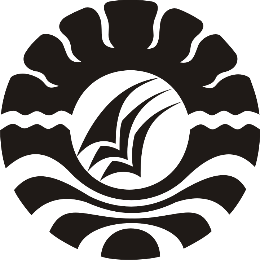 		 SKRIPSIPENERAPAN MEDIA APLIKASI EDUCATION GAMES BERBASIS BUDAYA LOKAL UNTUK MENINGKATKAN KEMAMPUAN MEMBACA PERMULAAN PADA ANAK DI TK-KB ISLAM AL-AZHAR 34 MAKASSARANDI NUR MAHARANI ISLAMIPROGRAM STUDI PENDIDIKAN GURU PENDIDIKAN ANAK USIA DINIFAKULTAS ILMU PENDIDIKAN UNIVERSITAS NEGERI MAKASSAR			2017PENERAPAN MEDIA APLIKASI EDUCATION GAMES BERBASIS BUDAYA LOKAL UNTUK MENINGKATKAN KEMAMPUAN MEMBACA PERMULAAN PADA ANAK DI TK-KB ISLAM AL-AZHAR 34 MAKASSAR		      SKRIPSIDiajukan Untuk Memenuhi sebagai Persyaratan Memperoleh Gelar Sarjana Pendidikan (S.Pd) pada Program Studi Pendidikan Guru Pendidikan Anak Usia Dini Fakultas Ilmu Pendidikan Universitas Negeri Makassar	ANDI NUR MAHARANI ISLAMI		       1349041003PROGRAM STUDI PENDIDIKAN GURU PENDIDIKAN ANAK USIA DINIFAKULTAS ILMU PENDIDIKAN UNIVERSITAS NEGERI MAKASSAR			2017